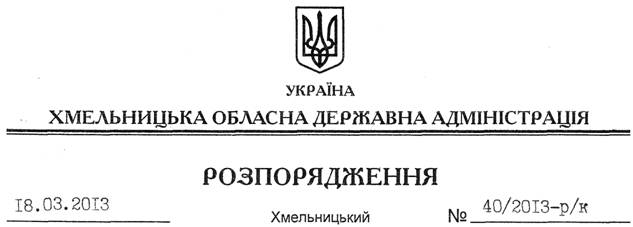 На підставі Положення про відзнаки обласної державної адміністрації, затвердженого розпорядженням голови облдержадміністрації від 04.02.2011 № 35/2011-р, зареєстрованого у Головному управлінні юстиції в області 10.02.2011 за № 14/1593:1. Нагородити Почесною Грамотою обласної державної адміністрації з врученням цінного подарунка кожному:1.1. За багаторічну сумлінну працю, високий професіоналізм, вагомий особистий внесок у реалізацію державної політики в галузі земельних відносин та з нагоди Дня землевпорядника України:1.2. За сумлінну працю, зразкове виконання службових обов’язків, високий професіоналізм та з нагоди Міжнародного жіночого дня:1.3. За багаторічну сумлінну працю, високий професіоналізм та з нагоди 90-річчя утворення Кам’янець-Подільського району:1.4. За сумлінну працю, вагомий особистий внесок у вирішення питань ветеранів війни, праці, дітей війни, вдів, ветеранів військової служби та з нагоди 75-річчя від дня народження Малика Антона Івановича, голову Кам’янець-Подільської районної ради організації ветеранів України.1.5. За сумлінну працю, активну життєву позицію, вагомий особистий внесок у патріотичне виховання молоді та з нагоди 90-річчя від дня народження Єлевича Зельмана Абрамовича, учасника бойових дій Великої Вітчизняної війни.1.6. За сумлінну працю, високий професіоналізм, вагомий особистий внесок у справу газифікації населеного пункту та з нагоди завершення газифікації Ярмолинецького району:1.7. За багаторічну сумлінну працю, високий професіоналізм та з нагоди 90-річчя утворення Ізяславського району:1.8. За багаторічну сумлінну працю в органах виконавчої влади та органах місцевого самоврядування, високий професіоналізм, вагомий особистий внесок у соціально-економічний розвиток району та з нагоди 90-річчя утворення Ізяславського району Тостановського Антона Івановича, пенсіонера, мешканця м. Ізяслав.1.9. За сумлінну працю, вагомий особистий внесок у соціально-економічний розвиток Летичівського району та з нагоди 90-річчя утворення району:1.10. За сумлінну працю, вагомий особистий внесок у соціально-економічний розвиток Старосинявського району та з нагоди 90-річчя утворення району:2. Обласна державна адміністрація висловлює подяку з врученням цінного подарунка кожному:2.1. За сумлінну працю, зразкове виконання службових обов’язків, високий професіоналізм та з нагоди Міжнародного жіночого дня:2.2. За сумлінну працю, вагомий особистий внесок у соціально-економічний розвиток Старосинявського району та з нагоди 90-річчя утворення району:Голова адміністрації 									В.ЯдухаПро нагородження Почесною Грамотою обласної державної адміністраціїКовбуОлександра Павловича–начальника відділу Держземагенства у місті НетішинКорольовуВалентину Іванівну–начальника Віньковецького районного виробничого відділу Хмельницької регіональної філії Державного підприємства “Центр державного земельного кадастру”МайоровуНаталію Аркадіївну–головного бухгалтера – начальника відділу бухгалтерського обліку та аналізу господарської діяльності Хмельницької регіональної філії Державного підприємства “Центр державного земельного кадастру”МузикуМихайла Володимировича–заступника начальника відділу організації ведення державного земельного кадастру управління державного земельного кадастру Головного управління Держземагенства в областіПшетаковськогоОлексія Людвіговича–начальника відділу Держземагенства у Кам’янець-Подільському районіЧорногоАнатолія Омеляновича–начальника Хмельницької регіональної філії Державного підприємства “Центр державного земельного кадастру”БасюрІрину Вікторівну–медичного статистика поліклінічного відділення Ярмолинецької центральної районної лікарніБорсукЛюдмилу Миколаївну–головного спеціаліста відділу організаційно-кадрової роботи апарату Деражнянської райдержадміністраціїБохонькоОльгу Орестівну–начальника відділу аналізу та бюджетного прогнозування Департаменту фінансів облдержадміністраціїБурденюкНаталію Миколаївну–вчителя початкових класів Кам’янець-Подільського навчально-виховного комплексу № 17ВінярськуМарію Петрівну–керівника народного аматорського хору ветеранів війни та праці “Чебреці”, селище ЧемерівціГаєвськуЄвгенію Павлівну–солістку міського будинку культури м. ШепетівкаГакалоІрину Альбертівну–члена Хмельницької міської ради жінок, заступника директора ТМ “Насолода”ГалузінськуАллу Євгенівну–члена Хмельницької міської ради жінокГлядченкоКатерину Андріївну–директора Шрубківського навчально-виховного комплексу “Загальноосвітня школа І-ІІІ ступенів-дошкільний заклад” Летичівського районуГрабельніковуНаталію Миколаївну–заступника начальника управління освіти, молоді та спорту Шепетівської райдержадміністраціїГоцЛідію Василівну–начальника відділення зв’язку селища Антоніни Красилівського районуГультяєвуСвітлану Іванівну–заступника начальника відділу фінансово-господарського забезпечення виконавчого апарату обласної радиДацишинуМирославу Валентинівну–адвоката, м. ІзяславДорчинецьОдарку Іванівну–приватного підприємця, с. Малиничі Хмельницького районуЖуравельНаталію Володимирівну–директора навчально-виховного об’єднання “Дошкільний заклад, початкова школа”, м. СлавутаКоцемірЛарису Миколаївну–вчителя математики Хмельницького ліцею № 17ЛебідьЛарису Антонівну–спеціаліста І категорії відділу зовнішньоекономічної діяльності та міжнародного співробітництва  Департаменту економічного розвитку і торгівлі облдержадміністраціїЛисакНаталію Володимирівну–заступника начальника управління житлово-комунального господарства – начальника відділу економічного аналізу, кадрово-юридичної роботи Департаменту житлово-комунального господарства та будівництва облдержадміністраціїЛопатюкОлену Вікторівну–головного спеціаліста відділу адміністрування Державного реєстру виборців апарату облдержадміністраціїМежирицькуОльгу Володимирівну–секретаря-референта приватного акціонерного товариства “Ізяславський хлібозавод”МельникЛесю Романівну–завідувача молочнотоварної ферми ТОВ НВА “Перлина Поділля”, с. Юрівка Білогірського районуМігальСвітлану Олександрівну–лікаря-ендокринолога Городоцької центральної районної лікарніМолдавановуСерафіму Гаврилівну–секретаря президії Хмельницької міської ради жінокМоспанНадію Миколаївну–директора Новоушицького районного будинку дитячої творчостіНедобугуГалину Іванівну–діловода сектору документального забезпечення та адміністративної роботи центру забезпечення діяльності Територіального управління МНС України в областіОсадчукНіну Климівну–вихователя Старосинявського дошкільного навчального закладу № 1 “Зернятко”ПаламарчукВікторію В’ячеславівну –артистку балету академічного ансамблю пісні і танцю “Козаки Поділля” обласної філармоніїПригузуМарію Іванівну–озеленювача 5-го розряду дільниці по благоустрою міста Нетішин комунального підприємства Нетішинської міської ради “Житлово-комунальне об’єднання”ПулимСвітлану Олександрівну–начальника Полонського цеху телекомунікаційних послуг № 14 Хмельницької філії ПАТ “Укртелеком”, депутата Полонської районної радиПустовуСвітлану Петрівну–вчителя української мови та літератури Віньковецького НВКРоманчукНаталію Олександрівну–пекаря булочного цеху ТОВ “Агробізнес”, м. ВолочиськРубанЛюдмилу Іванівну–головного спеціаліста відділу роботи із зверненнями громадян апарату облдержадміністраціїСавчукНаталію Володимирівну–двірника Старокостянтинівського комунального ремонтно-будівельного шляхового підприємстваСацюкСвітлану Петрівну–телятницю товариства з обмеженою відповідальністю “Святець”, с. Святець Теофіпольського районуСемковуЛюдмилу Василівну–обвалювальника тушок птиці забійного цеху ТОВ “Подільський бройлер”, м. ДунаївціСташукМарину Олександрівну–адвоката, м. ШепетівкаСукачАллу Вікторівну–доярку селянсько-фермерського господарства “Світанок”, с. Малий Правутин Славутського районуТелегуНадію Миколаївну–інженера по договорах і режимах Шепетівського району електромереж ПАТ “Хмельницькобленерго”ТищенкоГалину Іванівну–диспетчера ПАТ “Старокостянтинівський спеціалізований кар’єр”, с. Красносілка Старокостянтинівського районуТкачукЛюдмилу Миколаївну–начальника служби у справах дітей Волочиської райдержадміністраціїТкачукНілу Борисівну–інженера по договорах і режимах Кам’янець-Подільського району електромереж ПАТ “Хмельницькобленерго”ФедорчукНадію Вікторівну–директора Кам’янець-Подільської районної централізованої бібліотечної системиЯдухуЗіну Василівну–адвоката, селище Нова УшицяЯщенкоКатерину Олександрівну–заступника голови Хмельницької міської ради жінокПазюкЛіну Олексіївну–директора Гуменецького навчально-виховного комплексу “Загальноосвітня школа І-ІІІ ступенів, гімназія”, Кам’янець-Подільського районуЧайковськогоМиколу Івановича–Колибаївського сільського голову Кам’янець-Подільського районуЯковенкаВасиля Івановича–завідувача Княжпільської амбулаторії загальної практики сімейної медицини, Кам’янець-Подільського районуМазураБроніслава Броніславовича–жителя с.Іванівка Ярмолинецького районуСокальськогоВолодимира Євгенійовича–голову вуличного комітету з газифікації, с. Іванівка Ярмолинецького районуШпортаВолодимира Антоновича–тракториста, с. Іванівка Ярмолинецького районуКлимчукаВалентина Івановича–директора Плужнянської загальноосвітньої санаторної школи-інтернату І-ІІ ступенів Ізяславського районуКоваляМиколу Вікторовича–директора Ізяславської дитячої школи мистецтвЛичикНаталію Петрівну–Теліжинецького сільського голову Ізяславського районуЛіфантьєвуЛарису Георгіївну–завідувача терапевтичним відділенням Ізяславської центральної районної лікарніДеніваОлександра Вікторовича–директора товариства з обмеженою відповідальністю “Летичівський комбікормовий завод”КошелюкаДмитра Артемовича–ветерана війни та праці, с. Козачки Летичівського районуНімцяПетра Андрійовича–директора дитячої музичної школи с. Пасічна Старосинявського районуТаєнчукаВіталія Павловича–директора державного підприємства Дослідне господарство “Пасічна” Старосинявського районуБасюкОлені Анатоліївні–бригадиру жилувальників м’яса ковбасного цеху ТОВ “Шепетівський м’ясокомбінат”БондарОксані Іванівні–доярці фермерського господарства “Кунчанський”, с. Кунча Теофіпольського районуБричківськійНаталії Андріївні–завідувачу відділення соціальної допомоги вдома № 2 селища Ямпіль Білогірського районного центру соціального обслуговування (надання соціальних послуг)БідюкЛюдмилі Володимирівні–пташниці СТОВ “Хорост-Поділля”, с. Мацьківці Хмельницького районуГабельчукМілені Михайлівні–вчителю початкових класів Красилівського НВК “Гімназія та ЗОШ І ступеня”Даниленко-ЗінчукГалині Анатоліївні–викладачу вищої категорії української мови і літератури Плужненського професійного аграрного ліцею Ізяславського районуДанілінійСвітлані Петрівні–головному спеціалісту служби містобудівного кадастру управління містобудування та архітектури виконавчого комітету Славутської міської радиДжусСвітлані Степанівні–секретарю Скіпченської сільської ради Городоцького районуІсідоровійЛюдмилі Анатоліївні–старшій медичній сестрі амбулаторного туберкульозного відділення при поліклініці Шепетівської центральної районної лікарніКарачунВіті Володимирівні–бригадиру ТОВ “Термопласт”, селище ЛетичівКузьмичЛюдмилі Володимирівні–вчителю української мови та літератури Самчиківської ЗОШ І-ІІІ ступенів Старокостянтинівського районуКупцікевичОксані Олександрівні–медичній сестрі дитячого відділення Віньковецької центральної районної лікарніМазуренкоАнтоніні Григорівні–соціальному робітнику територіального центру соціального обслуговування (надання соціальних послуг), м. СтарокостянтинівМаковськійОльзі Йосипівні–матері-вихователю дитячого будинку сімейного типу, с. Свіршківці Чемеровецького районуМудрикОлені Іванівні–вчителю музики Дунаєвецького НВК “Загальноосвітня школа І-ІІІ ступенів, гімназія”ОколотВалентині Дмитрівні–спеціалісту І категорії відділу з питань опіки та піклування служби у справах дітей виконавчого комітету Нетішинської міської радиОстапчукЛарисі Григорівні–соціальному робітнику с. Крушанівка територіального центру соціального обслуговування (надання соціальних послуг) Кам’янець-Подільської райдержадміністраціїПівторакЖанні Володимирівні–молодшій медичній сестрі Деражнянської центральної районної лікарніПізнюрТетяні Володимирівні–економісту Славутського району електромереж ПАТ “Хмельницькобленерго”ПоведюкПелагеї Олександрівні–колишньому медичному працівнику – лікарю-педіатру Берездівської дільничої лікарні Славутської центральної районної лікарніРжегакОксані Миколаївні–директору Полонської центральної районної бібліотеки для дорослихСлободанюкЛарисі Борисівні–кондуктору громадського транспорту Хмельницького комунального підприємства “Електротранс”СтаровєровійНілі Миколаївні–заступнику начальника виробничо-технічного відділу комунального підприємства “Міськтепловоденергія”, м. Кам’янець-ПодільськийСтратійчукЛюдмилі Вікторівні–контролеру енергонагляду Кам’янець-Подільського району електромереж ПАТ “Хмельницькобленерго”ТаталюкТетяні Євгенівні–заступнику начальника відділу фінансового забезпечення Територіального управління МНС України в областіТрачукТетяні Вікторівні–вчителю біології та хімії Ясенівської ЗОШ І-ІІ ступенів Ярмолинецького районуШафінськійМарині Сергіївні–старшому касиру-операціоністу Старосинявського відділення ПриватБанкуШевчукТетяні Володимирівні–оператору штучного осіменіння відокремленого підрозділу “Нива” ТОВ “Волочиськ агро”ТимчукГалині Єпіфанівні–завідувачу неврологічного відділення Старосинявської центральної районної лікарніЩуруПетру Дмитровичу–пенсіонеру, мешканцю с. Нова Синявка Старосинявського району